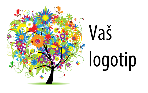 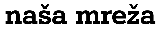 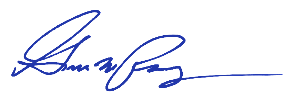 AGENDA:Napredak u realizaciji projektaAGENDA:Postavljanje novih prekretnica (Milestones)AGENDA:Analiza 3D modela prototipa proizvoda sa stvarnim tkivimaZAKLJUČCI:Zaključak 1ZAKLJUČCI:Zaključak 2ZAKLJUČCI:Zaključak 3ZAKLJUČCI:Zaključak 4ZAKLJUČCI:Zaključak 5OTVORENA PITANJA:Pitanje 1OTVORENA PITANJA:Pitanje 2OTVORENA PITANJA:Pitanje 3OTVORENA PITANJA:Pitanje 4OTVORENA PITANJA:Pitanje 5NAPOMENE:Napomena 1NAPOMENE:Napomena 2NAPOMENE:Napomena 3NAPOMENE:Napomena 4NAPOMENE:Napomena 5SLEDEĆI SASTANAK:22.09.2023. SLEDEĆI SASTANAK:10:00 časovaSLEDEĆI SASTANAK:Gaul Laboratories, Novi Sad